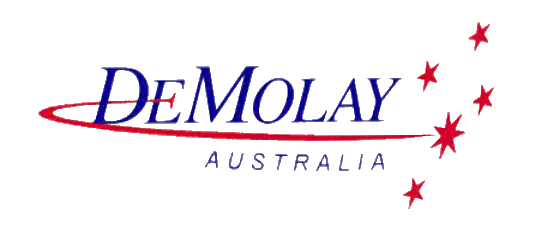 XYZ ChapterMeeting Notice – Month / YearDear Sir and BrotherYou are hereby summoned to attend the following meetings of the Chapter to be held as follows (any apologies to the Scribe):Business MeetingDate – XXXXVenue – XXXXTime – Chapter Setup XXXX / Meeting XXXXRegular MeetingDate – XXXXVenue – XXXXTime – Chapter Setup XXXX / Meeting XXXXOrder of BusinessOpen Chapter in the Initiatory DegreeMinutes of last meetingCorrespondenceTreasurer’s Report and Accounts for Payment????Election of Officers???? Initiatory Degree on XXXX???? DeMolay Degree on Bro XXXXGeneral Business / Ballots for Initiation / Social and Other Events Planned / Other ItemsNine O’Clock InterpolationChapter CloseIf you have a mate you would like to introduce to the many benefits DeMolay can offer, please bring him and his parents along to the meeting.  It is an ideal opportunity Special Notes:XXXXXXXXXXXX -Master CouncillorBro XXXX (Name)AddressAddressMobile – XXXXEmail - XXXXScribeBro XXXX (Name)AddressAddressMobile – XXXXEmail - XXXXChapter Dad / MumDad / Mum XXXX (Name)AddressAddressMobile – XXXXEmail - XXXX